.Start the dance after 32 counts next to start the strong beatsSECTION 1: FORWARD ROCK, 1/2 TURN TO R WITH RECOVER, FORWARD CHASSE, FORWARD ROCK, 1/2 TURN TO L WITH RECOVER, FORWARD CHASSESECTION 2: FORWARD MAMBO, FORWARD TOUCH, BACKWARD, FORWARD TOUCH, BACKWARD, FORWARD TOUCH(Arm action: When you doing forward touch, straighten your opposite arm out in front of you)SECTION 3: 3 TIMES OF FORWARD WALKS, HITCH, 3 TIMES OF BACKWARD WALKS, SIDE TOUCHSECTION 4: (FORWARD, SIDE TOUCH, FORWARD, SIDE TOUCH) WITH SHIMMY, CROSS OVER, 1/4 TURN TO L WITH BACKWARD, SIDE CHASSENO TAG, NO RESTARTE-mail: chrisjj0618@yahoo.com - http://www.youtube.com/user/thetrianglelinedance - https://www.facebook.com/christina.yang.148553Contigo Cha Cha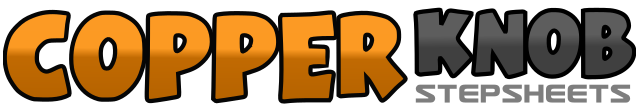 .......Count:32Wall:4Level:Beginner Cha Cha.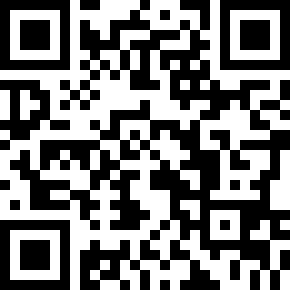 Choreographer:Christina Yang (KOR) - November 2016Christina Yang (KOR) - November 2016Christina Yang (KOR) - November 2016Christina Yang (KOR) - November 2016Christina Yang (KOR) - November 2016.Music:Contigo - EstrellaContigo - EstrellaContigo - EstrellaContigo - EstrellaContigo - Estrella........1-2RF forward rock, 1/2 turn to R with LF recover3&4RF forward, LF cross behind RF, RF forward5-6LF forward rock, 1/2 turn to L with RF recover7&8LF forward, RF cross behind LF, LF forward1-3RF forward rock, LF recover, RF backward4-8LF forward touch with toe turn out, LF backward, RF forward touch with toe turn out, RF backward, LF forward touch with toe turn out1-4LF forward, RF forward, LF forward with bend of LF knee, RF hitch in short hops(Arm action: Raised both arms overhead when you jump)5-8RF backward, LF backward, RF backward, LF side touch1-4(LF forward, RF side touch, RF forward, LF side touch) with shimmy5-6LF cross over RF, 1/4 turn to L with RF backward7&8LF side, RF closed LF, LF side